Женская диета трёхразового питания на похудение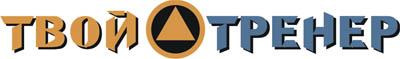 http://www.tvoytrener.com/pitanie/dieta_pohudenie3.phpЗавтракБутерброд с куриной грудкой и овощами с йогуртовой заправкойБутерброд с грудкой индейки и салатом со сливочной заправкой
Бутерброд с тунцом и творожно-сливочной заправкой и огурцами
Бутерброд с красной икрой и сливочным масломФруктовый салат, заправленный йогуртово-творожным соусомФрутово-ягодный микс с йогуртом и рикотой
Фруктово-творожный мусс
Ягодно-творожная паста
Запеченое яблоко или груша с творожно-ягодным кремомЧай черный с молоком и с сахаромЧай зеленый с молоком и сахаром
Кофе с молоком и с сахаром
Цикорий с молоком и сахаром
Чай фруктовый с молоком и сахаромОбедТушеная говядина с овощами в собственном сокуГовядина на гриле с овощами
Тушеная курятина (кроме грудки) с луком и морковью
Кролик в томатном соусе
Семга в маринаде со сладким перцем
Гуляш из индейки в собственном соку без масла с луком и соевым соусомСалат из огурцов, помидоров, зелени, с соком лимонаНарезка из свежих овощей
Салат из квашеной капусты без масла
Салат из свежей капусты и огурцов
Салат из сладкого перца, лука и зелениЧай черный с молоком без сахараЧай зеленый с молоком без сахара
Кофе с молоком без сахара
Цикорий с молоком без сахара
Чай фруктовый с молоком без сахара
Всё то же самое с заменителем «Фит-парад»УжинРыбные биточки на паруКуриные котлетки паровые
Паровые котлетки из телятины
Суфле мясноеОвощной салат с творогомОвощной салат «Цветной»
Теплый салат с грибами
Свежий овощной салатик с говядиной
Теплый салат с индейкой и сладким перцемИНДИВИДУАЛЬНАЯ ПРОГРАММА ПИТАНИЯЗаказать индивидуальную программу питания от Маргариты Куц (автора этой диеты) вы можете здесь: http://www.tvoytrener.com/sotrydnichestvo/dieta.php Эта диета есть в нашем приложении «ТВОЙ ТРЕНЕР»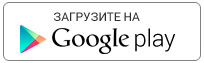 https://play.google.com/store/apps/details?id=com.tvoytrener.timkoilia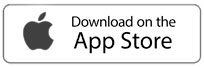 https://itunes.apple.com/ru/app/%D1%82%D0%B2%D0%BE%D0%B9-%D1%82%D1%80%D0%B5%D0%BD%D0%B5%D1%80/id1299904851?mt=8 Версия для компаhttps://yadi.sk/d/MEPa9xnB3R98By